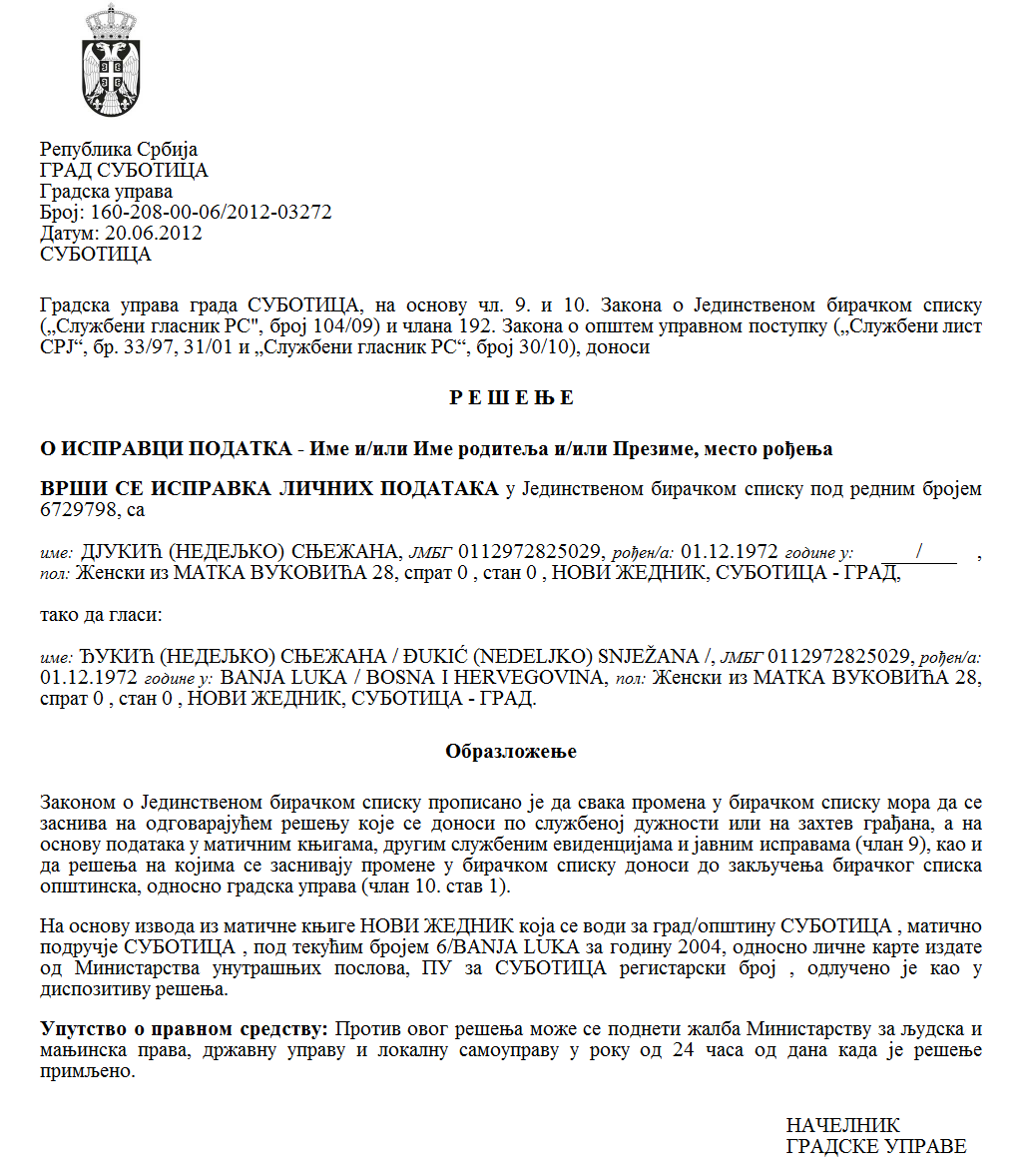 SZERB KÖZTÁRSASÁGVAJDASÁG AUTONÓM TARTOMÁNYZENTA KÖZSÉG Pályázati bizottság a programok/projektumok serkentésére  és  az eszközök hiányzó  részének finanszírozására  Zenta község számára közérdekű  programokra/projektumokra, amelyeket   a  mezőgazdaság- és vidékfejlesztés terén az egyesületek valósítanak  megSzám: 320-7/2022-IIKelt 2022.10.17. Z e n t a Az  egyesületek által    a  közérdekű  programok   serkentésére  az eszközökről vagy a hiányzó eszközök részének   a  finanszírozásáról szóló  Kormányrendelet (az SZK Hivatalos Közlönye,  16/2018. sz.) 9. szakasza, az egyesületek által a közérdekű programokra  a serkentő  eszközök,  vagy az eszközök hiányzó része odaítélésének eljárásáról és  ellenőrzéséről szóló rendelet (Zenta Község Hivatalos Lapja,  31/2021. sz.) 17. szakasza alapján, a pályázati bizottság a  programok/projektumok serkentésére  és  az eszközök hiányzó  részének finanszírozására  Zenta község számára közérdekű  programokra/projektumokra, amelyeket  a  mezőgazdaság- és vidékfejlesztés terén az egyesületek valósítanak  meg,  a 2022.10.17-én tartott  ülésén megállapítja azÉRTÉKELÉSI ÉS RANGSOROLÁSI  JEGYZÉKETA  NYILVÁNOS PÁLYÁZATRA BENYÚJTOTT ZENTA  KÖZSÉG SZÁMÁRA AZ EGYESÜLETEK ÁLTAL   MEGVALÓSÍTOTT   PROGRAMOK/PROJEKTUMOK SERKENTŐ ESZKÖZEIRE VAGY  AZ ESZKÖZÖK HIÁNYZÓ RÉSZÉNEK A  FINANSZÍROZÁSÁRA  A  MEZŐGAZDASÁG- ÉS VIDÉKFEJLESZTÉS TERÉN ÉRTÉKELT  ÉS  RANGSOROLT PROGRAMOK: Összhangban a  jelen pályázat megvalósítására  biztosított eszközökkel,   társfinanszírozásra  javasoljuk  az  egyesületek programjait  az  1. sorszámtól  a  7. sorszámmal bezárólag. A pályázat résztvevői jogosultak a betekintésre  a  benyújtott jelentkezéseket  és  a  csatolt  dokumentációt illetően a   ranglista  közzétételétől számított  három napon belül. A ranglistára  a pályázat résztvevői jogosultak a fellebbezésre, annak közzétételétől számított nyolc napon belül.  A fellebbezéseket  ajánlott posta útján  vagy közvetlenül a  helyi önkormányzati egység iktatója útján kell benyújtani Zenta  község  polgármesterének a következő címre: 24400 Zenta,  Fő tér  1,  a  megjelöléssel „FELLEBBEZÉS  a nyilvános pályázat  kapcsán a  programok/projektumok serkentésére  és  az eszközök hiányzó  részének finanszírozására  Zenta község számára közérdekű  programokra/projektumokra, amelyeket  a  mezőgazdaság- és vidékfejlesztés terén az egyesületek valósítanak  meg”				A bizottság elnöke 				Bata Tamás s.k.				A bizottság tagjai (akik részt vettek  a munkában) 				Vasić Zoran s.k.				Búrány  Richárd s.k.				Gedošević Miroslav s.kSorszámIktatószámAz egyesület neveProgramnévProgramérték (az eszközök javasolt  összege)Pontszám12022.02.01. Удружење  пољопривредника  СентаZentai GazdakörA regisztrált gazdaságok szolgálatában1.440.000,00802 2022. 02.21. Прво аматерско удружење кувара СентаElső Zentai Amatőr  Szakácsok EgyesületeРазвој руралног аматерског кулинарстваAz amatőr  vidéki főzés  fejlesztése115.000,006032022.02.24.Удружење коњички и фијакерски клубTáltos-Lovas és Fiákeros Klub ZentaXV lovas találkozó és pörköltfőző verseny35.000,006042022.02.28.Удружење „За наше мало село Кеви”Egyesület  „А mi kis falunkért – Kevi“Унапређење руралног развоја села КевиKevi falu vidékfejlesztésének előmozdítása200.000,006052022.02.28.Друштво Сенћанских дегустатора ракијеZentai Pálinkabirálók TársaságaPálinkafőzés hagyományápolása, korszerűsítése20.000,0040601.03.2022.Удружење "Војвођанских мађарских младих пољопривредника"Vajdasági Magyar Fiatal Mezőgazdászok EgyesületeLegyél te is Zenta községi fiatal mezőgazdász!30.000,006072022.03.01.Ловачко удружење „Сента“Zentai VadásztársaságЗаштита усева од дивљачи и развој ловства у Сенти
A vetemény védelme  a vadaktól és  a vadászat fejlesztése Zentán360.000,0080801.03.2022Удружење пољопривредника „Кеви“"Kevi gazda" Egyesület Заштита пољопривредног земљишта од комуналног отпада у КевијуMezőgazdasági területek védelme a kommunális hulladéktól Keviben200.000,0080